SCHOOL TERM AND HOLIDAY DATES 2023 -24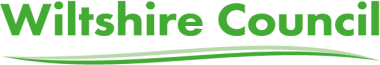 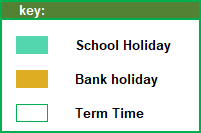 Academy, Free Schools, Foundation & Voluntary Aided schools can set their own term dates and may differ from ours. Please check with the individual schools for their term dates.6 days are also available for professional training day closures during term time, set by the Headteacher and Governors of each school.                   TD DAYSSeptember 2023September 2023September 2023September 2023September 2023September 2023September 2023October 2023October 2023October 2023October 2023October 2023October 2023October 2023November 2023November 2023November 2023November 2023November 2023November 2023November 2023M4111825M29162330M6132027Tu5121926Tu310172431Tu7142128W6132027W4111825W18152229Th7142128Th5121926Th29162330F18152229F6132027F3101724Sa29162330Sa7142128Sa4111825Su3101724Su18152229Su5121926December 2023December 2023December 2023December 2023December 2023December 2023December 2023January 2024January 2024January 2024January 2024January 2024January 2024January 2024February 2024February 2024February 2024February 2024February 2024February 2024February 2024M4111825M18152229M5121926Tu5121926Tu29162330Tu6132027W6132027W310172431W7142128Th7142128Th4111825Th18152229F18152229F5121926F291623Sa29162330Sa6132027Sa3101724Su310172431Su7142128Su4111825March 2024March 2024March 2024March 2024March 2024March 2024March 2024April 2024April 2024April 2024April 2024April 2024April 2024April 2024May 2024May 2024May 2024May 2024May 2024May 2024May 2024M4111825M18152229M6132027Tu5121926Tu29162330Tu7142128W6132027W3101724W18152229Th7142128Th4111825Th29162330F18152229F5121926F310172431Sa29162330Sa6132027Sa4111825Su310172431Su7142128Su5121926June 2024June 2024June 2024June 2024June 2024June 2024June 2024July 2024July 2024July 2024July 2024July 2024July 2024July 2024August 2024August 2024August 2024August 2024August 2024August 2024August 2024M3101724M18152229M5121926Tu4111825Tu29162330Tu6132027W5121926W310172431W7142128Th6132027Th4111825Th18152229F7142128F5121926F29162330Sa18152229Sa6132027Sa310172431Su29162330Su7142128Su4111825